г. Йошкар-Ола2023 годВНУТРЕННЯЯ ОПИСЬ  Кейса  Перевод на обучение по индивидуальному учебному плану направление деятельности23. Положение о порядке обучения по  индивидуальному учебному плану  ______________________________________________________(полное название образовательной организации)1. Общие положения1.1. Настоящее Положение об индивидуальном учебном плане образовательной организации (далее – Положение; далее - ОО) разработано на основании п. 23 ст. 2, п. 3 ч. 1 ст. 34 Федерального закона от 29 декабря 2012 г. № 273-ФЗ «Об образовании в Российской Федерации», Устава ОО, локальных нормативных актов ОО.Настоящее Положение разработано с целью регламентации процесса и реализации академического права учащихся на обучение по индивидуальному учебному плану, в  том числе ускоренное обучение, в соответствии со следующими нормативными правовыми актами: - приказом Министерства просвещения Российской  Федерации  от 22.03.2021 № 115 "Об утверждении Порядка организации  и  осуществления образовательной деятельности по основным общеобразовательным программам - образовательным программам  начального  общего, основного общего и среднего общего образования";- постановлением  Главного государственного  санитарного  врача Российской Федерации  от  28.09.2020  №  28  "Об  утверждении  санитарных правил  СП  2.4.3648-20 "Санитарно-эпидемиологические требования к организациям воспитания 
и обучения, отдыха и оздоровления детей и молодежи" (далее – Санитарные требования); - постановлением  Главного  государственного  санитарного  врача Российской Федерации  от  28.01.2021  №  2 "Об  утверждении  санитарных правил и норм СанПиН 1.2.3685-21 "Гигиенические нормативы и требования к  обеспечению безопасности и (или)  безвредности  для  человека факторов среды обитания" (далее – Гигиенические нормативы); - распоряжением Министерства просвещения Российской Федерации 
от 09.09.2019 № Р-93 "Об утверждении  примерного Положения о психолого-педагогическом консилиуме образовательной организации"; - приказом Министерства образования и науки Республики Марий Эл 
от 23 декабря 2013 г. № 1643 "Об утверждении Порядка регламентации и оформления отношений государственной и муниципальной образовательной организации и родителей (законных представителей) обучающихся, нуждающихся в длительном лечении, а также детей-инвалидов в части организации обучения по основным общеобразовательным программам на дому или в медицинских организациях"1.2. Настоящее положение определяет структуру, содержание, требования и порядок утверждения индивидуального учебного плана в ОО.1.3. Ознакомление родителей (законных представителей) обучающихся с настоящим Положением осуществляется, в том числе, при приеме детей в ОО. Настоящее Положение подлежит опубликованию на официальном сайте ОО в информационно-телекоммуникационной сети «Интернет».2. Цели и задачи индивидуального учебного плана2.1. С учетом психофизиологических возможностей, потребностей и интересов обучающихся общеобразовательные программы могут осваиваться ими по индивидуальному учебному плану. Индивидуальный учебный план (ИУП) – учебный план, обеспечивающий освоение образовательной программы на основе индивидуализации ее содержания с учетом особенностей и образовательных потребностей конкретного обучающегося.Обучение по ИУП может быть организовано на любом уровне освоенной ранее учебной программы для учащихся. 2.2. Основной целью реализации индивидуального учебного плана является удовлетворение образовательных потребностей и интересов обучающихся, поддержка молодых талантов, мотивированных обучающихся, обучающихся с ограниченными возможностями здоровья (далее – обучающиеся с ОВЗ) и иных обучающихся, в том числе в целях ускоренного обучения, посредством выбора оптимального набора учебных предметов, курсов, дисциплин (модулей), темпов и сроков их освоения, 
а также форм обучения в пределах осваиваемой программы общего образования, в том числе адаптированной образовательной программы.2.3. При реализации образовательных программ ИУП может предусматривать использование различных образовательных технологий, в том числе дистанционные образовательные технологии, электронное обучение. Электронное обучение, дистанционные образовательные технологии, применяемые при обучении обучающихся с ОВЗ, должны предусматривать возможность приема и передачи информации в доступных для них формах.2.4. Категории обучающихся, для которых может быть предоставлено обучение по ИУП: 1) любой учащийся ОО независимо от класса обучения для обучения по ИУП, за исключением ИУП, предусматривающего ускоренное обучение; 2) учащиеся, обладающие сформированной мотивацией к обучению и познанию, способностями к саморазвитию и самообразованию, осознанному выбору 
и построению дальнейшей индивидуальной траектории образования на основе устойчивых познавательных интересов); 3) учащиеся с ограниченными возможностями здоровья (далее – ОВЗ). (учащиеся с ОВЗ должны иметь рекомендации психолого–медико–педагогической комиссии (далее – ПМПК) для того, чтобы определить необходимые формы и методы обучения);  4) учащиеся, которые не ликвидировали  академическую задолженность (как правило, это дети с устойчивой дезадаптацией и неспособностью к усвоению образовательных программ в условиях массовой школы);  5) учащиеся, которым произведен зачет результатов освоения учебных предметов, курсов, дисциплин (модулей) в других организациях, осуществляющих образовательную деятельность; 6) учащиеся, нуждающиеся в длительном лечении, а также дети-инвалиды при организации обучения по основным общеобразовательным программам на дому.3. Перевод на обучение по индивидуальному учебному плану3.1. Порядок осуществления обучения по индивидуальному учебному плану определяется ОО самостоятельно, реализация индивидуального учебного плана осуществляется в пределах осваиваемой образовательной программы.3.2. Индивидуальный учебный план формируется с учетом требований федерального государственного образовательного стандарта общего образования соответствующего уровня, в том числе к перечню учебных предметов, обязательных для изучения.3.3. Индивидуальный учебный план разрабатывается для отдельного обучающегося или группы обучающихся на основе учебного плана ОО с учетом санитарно-эпидемиологических требований и гигиенических нормативов.3.4. При формировании индивидуального учебного плана может использоваться модульный принцип, предусматривающий различные варианты сочетания учебных предметов, курсов, дисциплин (модулей), иных компонентов, входящих в учебный план ОО.Общеобразовательные программы реализуются ОО как самостоятельно, так и посредством сетевых форм их реализации.3.5. Индивидуальный учебный план составляется как правило на один учебный год, либо на иной срок, указанный в заявлении родителей (законных представителей) несовершеннолетних обучающихся или в заявлении совершеннолетнего обучающегося о переводе на обучение по индивидуальному учебному плану.3.6. Индивидуальный учебный план определяет перечень, трудоемкость, последовательность и распределение по периодам обучения (если индивидуальный учебный план рассчитан на срок более одного года) учебных предметов, курсов, дисциплин (модулей), иных видов учебной деятельности и формы промежуточной аттестации обучающихся.3.7. Применительно к учащимся, имеющим академическую задолженность, ИУП - это учебный  план, который содержит меры компенсирующего воздействия по тем учебным предметам, по которым данная задолженность не была ликвидирована. ИУП разрабатывается в соответствии со спецификой и возможностями ОО.3.8. Перевод на обучение по индивидуальному учебному плану осуществляется по заявлению родителей (законных представителей) несовершеннолетних обучающихся либо по заявлению совершеннолетних обучающихся.3.9. Перевод на обучение по индивидуальному учебному плану обучающихся, не ликвидировавших в установленные сроки академической задолженности с момента ее образования, осуществляется по заявлению родителей (законных представителей) обучающегося.3.10. В заявлении указывается срок освоения образовательной программы в рамках индивидуального учебного плана, а также могут содержаться пожелания обучающегося или его родителей (законных представителей) по индивидуализации содержания образовательной программы (включение дополнительных учебных предметов, курсов, углубленное изучение отдельных дисциплин, сокращение сроков освоения основных образовательных программ и др.).3.11. Для перевода учащегося на  обучение по индивидуальному учебному плану  формируется индивидуальный учебный план (Приложение 2), расписание занятий (Приложение 3), график консультаций (Приложение 4), определяются сроки  проведения промежуточной  аттестации  (в  случае если  они  отличаются  от  сроков,  установленных  календарным учебным графиком). 3.12. При переводе на обучение по ИУП для получения общего образования на дому обучающихся, нуждающихся в длительном лечении, а также детей-инвалидов, которые по состоянию здоровья не могут посещать ОО, с родителями (законными представителями) несовершеннолетнего учащегося ОО заключает договор 
в соответствии с пунктом 7 настоящего Положения.3.13. Перевод на обучение по индивидуальному учебному плану оформляется приказом директора ОО.3.14 Обучение по индивидуальному учебному плану начинается, как правило, 
с начала учебного года.3.15. Разработка индивидуального учебного плана осуществляется ОО в течение двух недель с момента поступления заявления совершеннолетнего обучающегося или родителей (законных представителей) несовершеннолетнего обучающегося. Если обоснованием для индивидуального учебного плана является состояние здоровья обучающегося, подтвержденное заключением медицинской организации с рекомендациями об организации обучения на дому, срок составляет не более 5 рабочих дней и ИУП реализуется на дому.В случае если родители (законные представители) не согласны с разработанным индивидуальным учебным планом, они имеют право предложить внести в него изменения.3.16. Индивидуальный учебный план утверждается решением педагогического совета ОО. Индивидуальное расписание занятий, перечень программ обучения по учебным предметам, количество часов, формы и сроки текущего и итогового контроля, список педагогов, осуществляющих обучение, оформляются приказом директора ОО.3.17. Организация обучения по индивидуальному учебному плану осуществляется ОО, в которой обучается данный обучающийся.3.18. Обучающиеся по индивидуальному учебному плану вправе получать необходимые консультации по учебным предметам, литературу из библиотечного фонда, пользоваться предметными кабинетами для проведения лабораторных работ, практических работ, продолжать обучение в порядке, определенном ОО.3.19. ОО определяет индивидуальное расписание занятий, перечень программ обучения по предметам, количество часов, формы и сроки текущего и итогового контроля; педагоги, ведущие обучение, оформляются приказом директора ОО.Расписание учебных занятий составляется с учетом дневной и недельной динамики умственной работоспособности обучающихся и шкалой трудности  учебных предметов. Образовательная недельная нагрузка распределяется равномерно в  течение учебной недели, при этом объем максимально допустимой нагрузки в течение дня должен соответствовать Санитарно-эпидемиологическим требованиями 
и  Гигиеническим нормативам.3.20. Обучающиеся обязаны выполнять индивидуальный учебный план, в том числе посещать предусмотренные индивидуальным учебным планом учебные занятия. С учетом желания, способностей обучающемуся могут быть предоставлены свободные помещения классно-урочных занятий, изучение отдельных учебных курсов и тем в форме самообразования и других формах, предусмотренных действующим федеральным законодательством.3.21. Промежуточная и итоговая государственная аттестация, перевод обучающегося осуществляются в соответствии с законодательством в сфере образования.Текущий контроль и промежуточная аттестация учащихся, осваивающих  основные  общеобразовательные  программы  по  ИУП, проводятся  в  соответствии  с  Положением о формах, периодичности и порядке текущего контроля и  промежуточной  аттестации  обучающихся ОО.3.22. Перевод обучающегося на индивидуальный учебный план не влечет потерю права на предоставление мер социальной поддержки для обучающегося, в том числе в случаях, когда организация предоставления мер социальной поддержки предусматривает посещение ОО. ОО предпринимает меры для обеспечения предоставления таких мер обучающимся по индивидуальному учебному плану.3.23. В случае невыполнения учащимися утвержденного ИУП Учреждение  вправе поставить вопрос о досрочном прекращении обучения по ИУП.4. Требования к индивидуальному учебному плану начального общего образования4.1. С начального общего образования индивидуальный учебный план начального общего образования предусматривает:- учебные занятия для углубленного изучения иностранного языка;- учебные занятия, обеспечивающие различные интересы обучающихся, в том числе этнокультурные;- иные учебные предметы.4.2. Индивидуализация содержания образовательной программы начального общего образования может быть осуществлена за счет внеурочной деятельности.4.3. В индивидуальный учебный план начального общего образования входят следующие обязательные предметные области: Русский язык и литературное чтение, Родной язык и литературное чтение на родном языке, Иностранный язык, Математика и информатика, Обществознание и естествознание ("окружающий мир"), Основы религиозных культур и светской этики, Искусство, Технология, Физическая культура.4.5. Нормативный срок освоения образовательной программы начального общего образования составляет не более 4 (четырех) лет. Индивидуальный учебный план может предусматривать уменьшение указанного срока за счет ускоренного обучения. Рекомендуемое уменьшение срока освоения образовательной программы начального общего образования составляет не более 1 (одного) года.4.6. Для обучающихся с ОВЗ и инвалидов при обучении по адаптированным основным образовательным программам начального общего образования по индивидуальному учебному плану срок освоения образовательной программы может быть увеличен не более чем на 2 (два) года независимо от применяемых образовательных технологий и в соответствии с рекомендациями психолого-медико-педагогической комиссии.5. Требования к индивидуальному учебному плану основного общего образования5.1. С целью индивидуализации содержания образовательной программы основного общего образования индивидуальный учебный план основного общего образования может предусматривать:- учебные занятия для углубленного изучения иностранного языка;- увеличение учебных часов, отведенных на изучение отдельных предметов обязательной части образовательной программы основного общего образования, в том числе для их углубленного изучения;- введение специально разработанных учебных курсов, обеспечивающих интересы и потребности участников образовательного процесса, в том числе этнокультурные;- организацию внеурочной деятельности, ориентированную на обеспечение индивидуальных потребностей обучающихся;- иные учебные предметы (с учетом потребностей обучающегося и возможностей ОО).В индивидуальный учебный план основного общего образования входят следующие обязательные предметные области и учебные предметы:- Русский язык и литература- Родной язык и родная литература- Иностранные языки- Математика и информатика- Общественно-научные предметы- Естественнонаучные предметы- Основы духовно-нравственной культуры народов России (в ред. Приказа Минпросвещения России от 18.07.2022 N 568)- Искусство- Технология5.3. Необходимые часы выделяются за счет части учебного плана образовательной программы основного общего образования, формируемой участниками образовательных отношений.5.4. Количество учебных занятий за пять лет не может составлять менее _____ часов и более ____ часов.5.5. Нормативный срок освоения образовательной программы основного общего образования составляет 5 (пять) лет. Индивидуальный учебный план может предусматривать уменьшение указанного срока за счет ускоренного обучения. Рекомендуемое уменьшение срока освоения образовательной программы основного общего образования составляет не более 1 (одного) года.5.6. Для обучающихся с ОВЗ и инвалидов при обучении по адаптированным основным образовательным программам основного общего образования по индивидуальному учебному плану срок освоения образовательной программы может быть увеличен (в соответствии с рекомендациями психолого-медико-педагогической комиссии).6. Требования к индивидуальному учебному плану среднего общего образования6.1. Обязательными для включения в индивидуальный учебный план базовыми общеобразовательными учебными предметами являются: «Русский язык», «Литература», «Иностранный язык», «Математика», «История», «Физическая культура», «Основы безопасности жизнедеятельности», «Обществознание (включая экономику и право)».6.2. Остальные учебные предметы на базовом уровне включаются 
в индивидуальный учебный план по выбору.6.3. Индивидуальный учебный план формируется с учетом требований федерального государственного образовательного стандарта среднего общего образования к перечню учебных предметов, обязательных для изучения.6.4. Совокупное учебное время, отведенное в учебном плане на учебные предметы федерального компонента (базовые обязательные + профильные + базовые по выбору), не должно превышать ____ часов за 2 (два) года обучения.6.5. Если после формирования федерального компонента остается резерв часов, то эти часы переходят в компонент ОО.6.6. Количество учебных занятий за 2 (два) года на одного обучающегося - не менее ____ часов и не более ____ часов.6.7. Часы, отведенные на компонент ОО, используются для: преподавания учебных предметов, предлагаемых ОО; проведения учебных практик 
и исследовательской деятельности; осуществления образовательных проектов и т. п. Их также можно использовать для увеличения количества часов, отведенных 
на преподавание базовых и профильных учебных предметов федерального компонента.6.8. ОО обеспечивает реализацию учебных планов одного или нескольких профилей обучения: естественно-научного, гуманитарного, социально-экономического, технологического, универсального. При составлении индивидуального учебного плана ОО исходит из того, что учебный план профиля обучения (кроме универсального) должен содержать не менее трех (четырех) учебных предметов на углубленном уровне изучения из соответствующей профилю обучения предметной области и (или) смежной с ней предметной области.6.9. Индивидуальным учебным планом на уровне среднего общего образования должно быть предусмотрено выполнение обучающимся индивидуального(ых) проекта(ов). Индивидуальный проект выполняется обучающимся самостоятельно под руководством учителя (тьютора) по выбранной теме в рамках одного или нескольких изучаемых учебных предметов, курсов в любой избранной области деятельности: познавательной, практической, учебно-исследовательской, социальной, художественно-творческой, иной. Индивидуальный проект выполняется обучающимся в течение одного года или двух лет в рамках учебного времени, специально отведенного индивидуальным учебным планом.6.10. Нормативный срок освоения образовательной программы среднего общего образования составляет 2 (два) года. Индивидуальный учебный план может предусматривать уменьшение указанного срока за счет ускоренного обучения. Рекомендуемое уменьшение срока освоения образовательной программы среднего общего образования составляет не более 1 (одного) года.6.11. Для обучающихся с ОВЗ и инвалидов при обучении по адаптированным основным образовательным программам среднего общего образования по индивидуальному учебному плану срок освоения образовательной программы может быть увеличен не более чем на 1 (один) год независимо от применяемых образовательных технологий.7. Организация получения общего образования по ИУП для учащихся, нуждающихся в длительном лечении, а также детей-инвалидов в части организации обучения по основным общеобразовательным программам на дому 7.1. Учащиеся, нуждающиеся в длительном лечении, а также дети-инвалиды, которые по состоянию здоровья не могут посещать Учреждение принимаются на обучение на дому по ИУП ООП, в том числе адаптированной, только с согласия их  родителя(ей) (законного(ых) представителя(ей)), выраженного в письменном  заявлении на имя директора ОО об организации обучения их ребенка на дому по рекомендованной ПМПК программе на период, рекомендованный в заключении (медицинской справке) медицинской организации (далее - учащиеся на дому).  7.2. Для организации обучения учащегося на дому его родитель(и) (законный(ые) представитель(и)) представляют  в ОО следующие документы:  - письменное заявление об организации обучения на дому по ООП, в том числе адаптированной, (переводе на обучение на дому) (Приложение 5); - заключение медицинской организации (медицинскую справку) 
с рекомендацией  обучения по ООП на дому с указанием  периода такого обучения; - заключение ПМПК (при наличии).  7.3. На основании заявления родителя(ей) (законного(ых) представителя(ей)) и представленного комплекта документов ОО издает приказ об организации обучения учащегося  на  дому  (о переводе учащегося на обучение по ИУП на дому).  7.4. Отношения образовательной организации, родителей (законных представителей) обучающихся, нуждающихся в длительном лечении, а также детей-инвалидов, обучение которых по основным общеобразовательным программам организовано на дому или в медицинских организациях, регламентируются локальными нормативными актами образовательной организации и договором, заключаемым между родителями (законными представителями) и ОО, в котором указывается срок  его  действия, заключаемом в соответствии Порядком регламентации и оформления отношений государственной и муниципальной образовательной организации и родителей (законных представителей) обучающихся, нуждающихся 
в длительном лечении, а также детей-инвалидов в части организации обучения по основным общеобразовательным программам на дому или в медицинских организациях", утвержденным приказом Министерства образования и науки Республики Марий Эл от 23.12.2013 N 1643 (Приложение 6).  7.5. Договор заключается между образовательной организацией и одним 
из родителей (законных представителей) в простой письменной форме и должен содержать:права и обязанности сторон;порядок и сроки прохождения обучающимся на дому промежуточной 
0и итоговой аттестации;порядок обеспечения обучающегося на дому или в медицинских организациях специалистами из числа педагогических работников, а также оказания методической 
и консультативной помощи, необходимой для освоения обучающимся на дому или 
в медицинских организациях основной общеобразовательной программы;порядок предоставления учебников, учебной, справочной и другой литературы, иных средств обучения.Индивидуальный учебный план обучающегося на дому или в медицинских организациях прилагается к договору и является его неотъемлемой частью.Договор заключается в течение 5 рабочих дней со дня принятия решения 
об организации обучения на дому или в медицинских организациях.7.6. Действие договора ограничивается сроками заключения медицинской организации (медицинской справки) и не может превышать один учебный год.  Для последующей организации обучения учащегося на дому его родитель(и) (законный(е) представитель(и)) ежегодно на начало очередного учебного года представляют письменные заявления и заключение медицинской организации (медицинскую справку) с рекомендацией обучения по ООП на дому с указанием периода обучения на дому.При непредоставлении родителем(ями) (законным(ми) представителем(ями))  заключения медицинской организации (медицинской справки), ОО организует обучение учащегося в составе класса, в контингент которого он зачислен.  7.7. Досрочное прекращение обучения учащегося с ОВЗ на дому возможно 
по инициативе родителя(ей) (законного(ых) представителя(ей)) учащегося на основании заявления.  7.8. Организация обучения учащихся на дому осуществляется педагогическими работниками ОО или нескольких организаций посредством сетевой формы реализации ООП.  7.9. Содержание образования и условия организации обучения и воспитания учащихся на дому определяются ООП, в том числе и адаптированной, индивидуализируемой в виде ИУП или специальной индивидуальной программой развития  при  реализации  соответствующего варианта ООП.  7.10.  ИУП разрабатывается ОО исходя из возможностей и способностей ребенка с учетом медицинских рекомендаций и рекомендаций ПМПК (при наличии) 
в соответствии с требованиями федеральных государственных образовательных стандартов, в том числе для обучающихся с ОВЗ, обучающихся с умственной  отсталостью  (интеллектуальными нарушениями).ИУП, содержит все обязательные предметные области соответствующего уровня образования, учебные предметы и обязательные курсы коррекционно-развивающей  области  с  учетом  индивидуальных  особенностей  конкретного учащегося на дому. ИУП учащегося содержит часы, отведенные на обязательные занятия педагогических работников с учащимся, на обучение с использованием дистанционных  и/или электронных образовательных технологий (при организации такого формата образования) и самоподготовку учащихся. В ИУП представлены: перечень учебных предметов и/или коррекционных  курсов, доступных учащемуся для освоения, с указанием количества часов, объема недельной образовательной нагрузки учащегося, часов, предусмотренных на внеурочную деятельность, а также общего объема недельной нагрузки.  ИУП учащегося на дому согласовывается с его родителем(ями) (законным(и) представителем(ями)) утверждается директором ОО. Расписание занятий составляется ОО с учетом мнения родителя(ей)  (законного(ых)  представителя(ей))  учащегося  (по согласованию). Расписание занятий утверждается директором ОО.  7.11. Персональные данные учащихся на дому, данные об  их успеваемости за четверть, полугодие, а также о переводе из класса в класс и отчислении из ОО вносятся в журнал (электронный или бумажный) соответствующего класса ОО. 7.12. Контроль за своевременным проведением индивидуальных занятий на дому осуществляет классный руководитель (иная должность), за реализацией ИУП – заместитель директора ОО (иная должность).  7.13. Деятельность по социализации учащегося на дому, воспитательную  деятельность, связь с его родителем(ями) (законным(и) представителем(ями))  осуществляет классный руководитель класса, в контингенте которого состоит учащийся.  7.14. Государственная итоговая аттестация учащихся на дому по адаптированным ООП для обучающихся с ОВЗ проводится в порядке,  установленном Министерством просвещения Российской Федерации и Федеральной службы по надзору в сфере образования и науки. Итоговая аттестация учащихся с умственной отсталостью (интеллектуальными  нарушениями) проводится в соответствии с локальным нормативным актом ОО, письмом Министерства просвещения Российской Федерации от 19 мая 2020 г. N ДГ-493/07 "О проведении итоговой аттестации лиц с умственной отсталостью (интеллектуальными нарушениями)", Письмом Министерства просвещения Российской Федерации от 03.06.2021 N АК-491/07 "О проведении итоговой аттестации". 5.15. Выпускникам, обучавшимся на дому, успешно прошедшим государственную итоговую аттестацию, ОО выдается документ об образовании соответствующего уровня образования; 5.16. Выпускникам, обучавшимся на дому, успешно прошедшим итоговую аттестацию  выдается  свидетельство об обучении.  5.17. Взаимодействие участников образовательных отношений 5.17.1.ОО: - несет ответственность за учебно-методическое сопровождение реализации ИУП (предоставляет учащимся на дому на время обучения бесплатно учебники/учебные пособия, художественную, справочную и другую литературу, имеющуюся в библиотечном фонде ОО), за своевременное информирование родителей (законных представителей) о формах и методах организации образовательного процесса, об изменении условий реализации ИУП;- ОО обеспечивает реализацию ИУП своевременным подбором педагогических работников; - обеспечивает реализацию ИУП учащимся на дому, в том числе с применением  электронного  обучения  и  дистанционных  образовательных технологий;  - обеспечивает реализацию ИУП учащимся на дому в части психолого-педагогического сопровождения, коррекции и развития/реализацию; - создает условия учащимся на дому для их участия в предметных олимпиадах, смотрах и фестивалях художественного творчества, спортивных соревнованиях 
и других формах организованного досуга и дополнительного образования;- осуществляет промежуточную аттестацию и перевод учащихся на дому 
в следующий класс;  -  оказывает  консультативную помощь родителям (законным представителям) учащихся на дому. - включает во внутреннюю систему оценки качества образования контроль своевременности проведения учебных занятий, консультаций, посещения учебных занятий обучающимися, ведения необходимой документации, а также фиксирование в электронном/бумажном журнале (не реже раза в четверть).5.18.2. Родитель(и) (законный(е) представитель(и)) учащегося:  - обеспечивают допуск педагогического(их) работника(ов) к учащемуся 
на занятие, создают условия для проведения учебных занятий, в том числе организовывают рабочее место;  - обеспечивают  присутствие  взрослого члена  семьи (старше 18 лет)  в момент проведения учебных занятий на дому;   - контролируют выполнение учащимся домашних заданий;  - своевременно, в течение дня, информируют педагогического работника/классного  руководителя  о необходимости отмены/переноса занятий/уроков  по случаю болезни учащегося на дому и возможности их возобновления.  5.18.3. Педагогические работники:  - организовывают образовательный процесс в  соответствии с календарным учебным графиком, ИУП, расписанием занятий;  - своевременно  заполняют классный журнал (электронный или бумажный), отражают в нем проведенные занятия/уроки, успеваемость;  - своевременно заполняют табель учета рабочего времени;  - вовлекают  учащегося по согласованию с его родителем(ями) (законным(и)  представителем(ями))  в  воспитательные и  иные мероприятия, проводимые ОО.  5.19. Документы ОО по организации  обучение на дому: –  заявление родителей (законных представителей) учащихся; –  заключение медицинской организации,  –  заключение ПМПК, –  приказ директора ОО; –  ИУП учащегося; –  договор об обучении образования на дому –  рабочие программы отдельных предметов, курсов (модулей); –  календарный учебный график; –  расписание  занятий,  консультаций, письменно согласованное с родителями  (законными  представителями)  учащихся  и утвержденное директором ОО.  7.20.  Учреждение  осуществляет  обработку  полученных  в  связи  с обучением по ИУП его персональных данных в соответствии с требованиями законодательства Российской Федерации в области персональных данных.8. Контроль исполнения индивидуального учебного плана8.1. ОО осуществляет контроль освоения основных общеобразовательных программ, включая адаптированные, обучающимися, перешедшими на обучение по индивидуальному учебному плану.8.2. Текущий контроль успеваемости и промежуточная аттестация обучающихся, переведенных на обучение по индивидуальному учебному плану, осуществляются в соответствии с Положением о текущем контроле успеваемости и промежуточной аттестации обучающихся ОО.9. Государственная итоговая аттестация обучающихся9.1. Государственная итоговая аттестация обучающихся по образовательным программам основного соответственно, ГИА-9, ГИА-11), переведенных на обучение по индивидуальному учебному плану, осуществляется в соответствии с действующим законодательством.9.2. К ГИА-9 допускаются обучающиеся, не имеющие академической задолженности, в полном объеме выполнившие учебный план или индивидуальный учебный план (имеющие годовые отметки по всем учебным предметам учебного плана за 9 класс не ниже удовлетворительных), а также имеющие результат «зачет» за итоговое собеседование по русскому языку. К ГИА-11 допускаются обучающиеся, не имеющие академической задолженности, в полном объеме выполнившие индивидуальный учебный план (имеющие годовые отметки по всем учебным предметам учебного плана за каждый год обучения по образовательным программам среднего общего образования не ниже удовлетворительных), а также имеющие результат «зачет» за итоговое сочинение (изложение).10. Финансовое обеспечение и материально-техническое оснащение10.1. Обучение по индивидуальному учебному плану финансируется в порядке, установленном для финансирования освоения образовательной программы соответствующего уровня, в пределах предусмотренных средств, исходя из расходных обязательств на основе государственного задания по оказанию государственных образовательных услуг в соответствии с требованиями федеральных государственных образовательных стандартов.Финансирование расходов на оплату труда педагогических работников, осуществляющих обучение на дому или в медицинской организации, осуществляется за счет субвенции из республиканского бюджета, предоставляемой на получение общедоступного и бесплатного начального общего, основного общего, среднего общего образования в образовательных организациях Республики Марий Эл.10.2. Не допускается взимание платы за разработку и утверждение индивидуального учебного плана, обучение по индивидуальному учебному плану, дополнительное оборудование в пределах индивидуального учебного плана. 10.3. Материально-техническое оснащение образовательного процесса должно обеспечивать возможность реализации индивидуальных учебных планов обучающихся.ПРИНЯТО Педагогическим советом ОО (протокол от __.______20__ № __)_____________________________Форма приказа  Наименование ОО (полностью)П Р И К А Зот_______________                                                                         №_______ Об утверждении Положения об индивидуальном учебном плане  ООРуководствуясь пунктом 1 части 3 статьи 28, статьей 30 Федерального закона от 29.12.2012 № 273-ФЗ «Об образовании в Российской Федерации», пунктами _____ устава ОО и на основании решения Педагогического совета (протокол от ________ № ___) п р и к а з ы в а ю: 1. Утвердить Положение об индивидуальном учебном плане  ОО.2. должность ФИО   разместить  Положение об индивидуальном учебном плане  ОО в  электронном  виде  на  сайте  Учреждения  в течение 10 рабочих дней. 3. Контроль за исполнением приказа оставляю за собой. Директор                                                                            Инициалы, ФамилияС приказом ознакомлены:Форма протокола О принятии Положения  об индивидуальном учебном плане ОО. Наименование ОО (полностью)П Р О Т О К О Лзаседания Педагогического совета(наименование коллегиального органа)ПОВЕСТКА ДНЯ: I. О принятии Положения  об индивидуальном учебном плане  ОО.I. СЛУШАЛИ: ФИО заместителя директора ОО. С целью регламентации процесса формирования и реализации академического права обучающихся на обучение по индивидуальному учебному плану, в том числе ускоренному обучению; в целях удовлетворения потребностей и интересов, в том числе для ускоренного обучения, в пределах  осваиваемой  программы основного общего образования, в том числе адаптированной, был разработан соответствующий локальный нормативный акт. ПРЕДЛОЖИЛА: принять Положение  об обучении  по  индивидуальному учебному плану ОО.РЕШИЛИ: принять Положение об обучении  по  индивидуальному учебному плану ОО. 
Результаты голосования: за - ___ чел., против -___, воздержалось – ___ чел.       ПРИЛОЖЕНИЕ 1 к Положениюзаявление об организации обучения по индивидуальному учебному плану  Прошу организовать обучение по индивидуальному учебному плану 
по общеобразовательной программе _________ общего образования /адаптированной основной общеобразовательной программе ОО (нужное подчеркнуть):   _____________________________________________________________________________ моему  ребенку  _________________________________________  (ФИО  ребенка),      учащемуся ______ класса в период с «____»__________20_____г. по «___» _______ 20___г. в связи с  наличием:С условиями обучения по индивидуальному учебному плану ознакомлен(а).  Возможность для  освоения образовательной  программы по индивидуальному учебному в  соответствии действующим порядком  в  ОО имеется. ________________                         _________________ _______________________________     (дата  )                               подпись заявителя)        расшифровка подписи) ИНДИВИДУАЛЬНЫЙ  УЧЕБНЫЙ ПЛАН учащегося _____ «_____» класса ____________________________                                            ФИО на период обучения с _______________ 20 _____ г. по _________________ 20 ___г. С индивидуальным учебным планом ____ФИО________ ознакомлен(а):   ____________.______________ _______________________________________          дата                  подпись              расшифровка подписи  (законного представителя) учащегося  Копия индивидуального учебного плана _______ФИО_____________ получена на руки __________________ __________________________________________________________     дата,  подпись родителя     расшифровка     (законного представителя) учащегося                                                 ПРИНЯТ Педагогическим советом ОО(протокол от ____ № _____)РАСПИСАНИЕ ЗАНЯТИЙ учащегося _____ «_____» класса ____________________________                                            ФИО на период обучения с _______________ 20 _____ г. по _________________ 20 ___г.С расписанием занятий ознакомлен(а) __________________ ______________________                                                                   подпись расшифровка подписи родителя (законного представителя) учащегося                                               Копия расписания занятий получена на руки __________________ _________________                                                                                           подпись расшифровка подписи родителя (законного    представителя) учащегося ГРАФИК КОНСУЛЬТАЦИЙ учащегося _____ «_____» класса ____________________________                                            ФИО на период обучения с _______________ 20 _____ г. по _________________ 20 ___г.С графиком консультаций ознакомлен(а) __________________ ___________________                                                                      подпись расшифровка подписи родителя (законного представителя) учащегося                                          Копия графика консультаций получена на руки __________________ _______________                                                                                                   подпись расшифровка подписи родителя (законного представителя)  учащегося    заявление об организации обучения на дому  Прошу Вас организовать моему ребенку_________________________________________________  ,года  рождения, учащейся (муся) _________класса,  обучение  на дому с __________20____ г. по __________________________общеобразовательной              дата                                        уровень, наименование программы программе в соответствии с __________________________________________________           (указываются при наличии реквизиты  заключения психолого-медико-педагогической комиссии) по адресу _________________________________________________________________________________________________________________________________________в период с  __________________  по  _________________  на  основании медицинского  заключения  ______________________________________________________________ __________________________________________________________________________           реквизиты медицинского заключения, название медицинской организации. С нормативными документами по организации обучения на дому, индивидуальным учебном планом, индивидуальным расписанием занятий ознакомлен(а). Обязуюсь создать условия для проведения учебных занятий, в том числе организовать рабочее место, обеспечить присутствие взрослого члена семьи во время проведения занятий в соответствии с расписанием.  «_____» __________ 20 _____г.             _______________________________________                                                                                                  подпись /расшифровкаДОГОВОР N _____________о получении образования на домуназвание населенного пункта                      "__" _____________ 20__ г.__________________________________________________________________________,                   название организации, осуществляющей                       образовательную деятельностьименуемое в дальнейшем Организация, в лице директора__________________________________________________________________________,                       ФИО руководителя Организациидействующего  на  основании Устава Организации, с одной стороны, и законныйпредставитель (родитель, опекун, усыновитель)___________________________________________________________________________            ФИО родителя (законного представителя) обучающегосяименуемый в дальнейшем Законный представитель обучающегося,___________________________________________________________________________                             ФИО обучающегосяименуемого в дальнейшем Обучающийся, с другой стороны, в интересах обучающегося  в соответствии с частью 5 статьи 41 Федерального закона от 29 декабря 2012 г. N 273-ФЗ "Об образовании в Российской Федерации", НПА уполномоченного органа государственной власти субъекта Российской Федерации, Положением "Об организации  обучения  на  дому  обучающихся с ограниченными возможностями здоровья, с инвалидностью", заключили настоящий Договор о нижеследующем:1. ПРЕДМЕТ ДОГОВОРА	1.1. Предметом настоящего Договора является осуществление образования Обучающегося на дому, организация освоения Обучающимсяв соответствии с рекомендациями психолого-медико-педагогической комиссии (при наличии)_________________________________________________________________________             дата, реквизиты заключения психолого-медико-педагогической комиссиив период с ________________ по _________________ на основании медицинского заключения _______________________________________________________________                                реквизиты медицинского заключения, название медицинской организацииза ________ класс согласно индивидуальному учебному плану (Приложение 1).2. ПРАВА И ОБЯЗАННОСТИ ОРГАНИЗАЦИИ	Организация обязана:                --------------------	предоставлять Обучающемуся на время обучения бесплатно учебники/учебные пособия, художественную, справочную и другую литературу, имеющуюся в библиотечном фонде Организации;	обеспечивать реализацию индивидуального учебного плана/СИПР Обучающегося, в том числе с применением электронного обучения и дистанционных образовательных технологий;	обеспечивать  реализацию  индивидуального учебного плана Обучающегося 
в части психолого-педагогического сопровождения, коррекции и развития/реализацию СИПР;	создавать условия Обучающемуся для участия в предметных олимпиадах, смотрах и фестивалях художественного творчества, спортивных соревнованиях 
и других формах организованного досуга и дополнительного образования;	осуществлять промежуточную аттестацию и перевод Обучающегося 
в следующий класс;	оказывать  консультативную  помощь  родителям (законным представителям)Обучающегося.	Организация имеет право:              ------------------------	составлять расписание  занятий с учетом индивидуального учебного плана/СИПР Обучающегося;	выбирать и использовать методы и средства обучения, воспитания.3. ПРАВА И ОБЯЗАННОСТИ ЗАКОННОГО ПРЕДСТАВИТЕЛЯ	Законный представитель обязан:------------------------------	обеспечивать  условия  для  проведения  учебных  занятий,  в  том числе организовать рабочее место Обучающегося;обеспечивать присутствие взрослого члена семьи (старше 18 лет) в момент проведения учебных занятий на дому;обеспечивать выполнение рекомендаций педагогов, связанные с развитием, воспитанием  и  обучением  Обучающегося;  своевременно  и  в  полном объемезакреплять умения и навыки, полученные Обучающимся на занятиях;своевременно информировать педагога/классного руководителя о любом изменении  сведений, указанных при заключении настоящего Договора, включая сведения о состоянии его здоровья и психофизического развития, адрес проживания, контактные телефоны.Законный представитель имеет право:-----------------------------------получать в Организации консультации по вопросам обучения и воспитания Обучающегося.присутствовать вместе с Обучающимся на занятиях.                         4. ОТВЕТСТВЕННОСТЬ СТОРОНЗа неисполнение или ненадлежащее исполнение обязанностей, установленных Федеральным законом от 29 декабря 2012 г. N 237-ФЗ "Об образовании 
в Российской Федерации" и иными нормативными и локальными актами, Организация и Законные представители несовершеннолетних обучающихся несут ответственность, предусмотренную законодательством Российской Федерации.                          5. РАСТОРЖЕНИЕ ДОГОВОРАНастоящий договор может быть расторгнут по заявлению родителя (законного представителя) Обучающегося до истечения срока действия договора.                         6. СРОК ДЕЙСТВИЯ ДОГОВОРАНастоящий  Договор вступает в силу с момента подписания и действует на срок выдачи медицинского заключения _______________________________________на ____________ учебный год.7. ПОДПИСИ СТОРОНУправленческие решения по направлению деятельности(примерные формы)(закрытая часть Кейса)__________________________________________________________________________НА БЛАНКЕ ОРГАНИЗАЦИИ, ОСУЩЕСТВЛЯЮЩЕЙ ОБРАЗОВАТЕЛЬНУЮДЕЯТЕЛЬНОСТЬП Р И К А Зот_______________                                                                                       №_______ Об организации обучения  по индивидуальному учебному плану ____________________                 ФИО учащегося В соответствии с пунктом 3 части 1 статьи Федеральный закон от 29.12.2012 N 273-ФЗ "Об образовании в Российской Федерации", Положением о порядке обучения по индивидуальному учебному плану, утвержденным приказом ОО от_____№ _____ (далее – Положение), на основании  заявления  родителей  (законных  представителей)  несовершеннолетнего учащегося/учащегося от_______________, п р и к а з ы в а ю: 1. Перевести на обучение по индивидуальному учебному плану учащегося ______ класса _____________________ с ________ 20__г. по _________  20____г.                            (ФИО учащегося) 2.  Утвердить  прилагаемые: 2.1. Индивидуальный учебный план; 2.2. Расписание занятий; 2.3. График консультаций. 3. Утвердить следующие сроки промежуточной аттестации: ________________4.  Назначить  учебную  нагрузку  учителям,  работающим  по  индивидуальному учебному плану с ___________________________________ с ______20___ г.                                                       ФИО учащегося в количестве ______часов: 5. Учителям, работающим по индивидуальному учебному плану с __________________________________ в срок до ____________г.:              ФИО учащегося 5.1. Представить календарно-тематическое планирование учебного предмета, курса (модуля). 5.2. Осуществлять обучение в соответствии с утвержденным расписанием занятий, проводить консультации в соответствии с утвержденным графиком консультаций. 5.3. Учитывать индивидуальные возможности, способности и особенности обучающегося по индивидуальному учебному плану. 5.4. Своевременно заполнять журнал учета учебных занятий, консультаций. 6. Назначить для оказания помощи учащемуся и организации взаимодействия учащегося с учителями и другими педагогическими работниками для коррекции ИУП тьютора_____________________. 7. Педагогу-библиотекарю ______________________________ обеспечить __________________ необходимой учебной литературой. 8. Контроль за прохождением образовательной программы и качеством обучения возложить на заместителя директора __________________________________. 9. Контроль за организацией обучения по индивидуальному учебному плану, проведением занятий, консультаций с учащимся возложить на классного руководителя.  10. Контроль за исполнением приказа оставляю за собой.  Директор                                                                                    Инициалы, ФамилияС приказом ознакомлены:  ИНДИВИДУАЛЬНЫЙ  УЧЕБНЫЙ ПЛАН учащегося _____ «_____» класса ____________________________                                            ФИО на период обучения с _______________ 20 _____ г. по _________________ 20 ___г. С индивидуальным учебным планом ____ФИО________ ознакомлен(а):   ____________.______________ _______________________________________          дата                  подпись              расшифровка подписи  (законного представителя) учащегося  Копия индивидуального учебного плана _______ФИО_____________ получена на руки __________________ __________________________________________________________     дата,  подпись родителя     расшифровка     (законного представителя) учащегося                                                 ПРИНЯТ Педагогическим советом ОО(протокол от ____ № _____)НА БЛАНКЕ ОРГАНИЗАЦИИ, ОСУЩЕСТВЛЯЮЩЕЙ ОБРАЗОВАТЕЛЬНУЮДЕЯТЕЛЬНОСТЬ
ПРИКАЗ
от __________  											 _____
Об организации обучения на домуВ  соответствии  с частью 5 статьи 41 Федерального закона от 29 декабря 2012 г. N 273-ФЗ "Об образовании в Российской Федерации", Приказа Министерства образования и науки Республики Марий Эл от 23.12.2013 N 1643 "Об утверждении Порядка регламентации и оформления отношений государственной и муниципальной образовательной организации и родителей (законных представителей) обучающихся, нуждающихся в длительном лечении, а также детей-инвалидов в части организации обучения по основным общеобразовательным программам на дому или в медицинских организациях" на основании  заключения  медицинской организации с рекомендациями обучения по основным  общеобразовательным  программам  на дому и заявления(й) родителей (законных представителей) обучающихся приказываю:1.  Организовать  в ____ учебном году обучение на дому по индивидуальному учебному плану учащемуся ____ класса ____________ с ______ 20__г. по ______20__г.,                                                       (ФИО учащегося) назначив ему следующих педагогов:2.  Утвердить  прилагаемые: 2.1. Индивидуальный учебный план обучения на дому; 2.2. Расписание занятий. 3. Утвердить следующие сроки промежуточной аттестации: ________________4.  Назначить  учебную  нагрузку  учителям,  работающим  по  индивидуальному учебному плану с ___________________________________ с ______20___ г.                                                       ФИО учащегося в количестве ______часов: 5. Учителям, работающим по индивидуальному учебному плану с __________________________________ в срок до ____________г.:              ФИО учащегося 5.1. Представить календарно-тематическое планирование по каждому учебному предмету. 5.2. Осуществлять обучение в соответствии с утвержденным расписанием занятий.5.3. Своевременно вносить в классный журнал учебные занятия. 6. Назначить для оказания помощи учащемуся и организации взаимодействия учащегося с учителями и другими педагогическими работниками для коррекции ИУП тьютора_____________________. 7. Педагогу-библиотекарю ______________________________ обеспечить __________________ необходимой учебной литературой. 8. Контроль за прохождением образовательной программы и качеством обучения возложить на заместителя директора __________________________________. 9. Контроль за организацией обучения по индивидуальному учебному плану, проведением занятий, консультаций с учащимся возложить на классного руководителя.  10. Контроль за исполнением приказа оставляю за собой.  Директор                                                                                    Инициалы, ФамилияС приказом ознакомлены:  Приложение
к Договору
о получении образования на дому
от __________ N _____ИНДИВИДУАЛЬНЫЙ УЧЕБНЫЙ ПЛАН обучающегося на дому  ___ «___» класса ____________________________                                            ФИО ____________________________________________________________________название адаптированной основной общеобразовательной программы в соответствии с заключением психолого-медико-педагогической комиссии (при наличии)на период обучения с _______________ 20 _____ г. по _________________ 20 ___г. С учебным планом ознакомлен(а)/согласовываю 
"__" __________ 20__ г.          __________________________________________                              подпись/Ф.И.О. законного представителя РАСПИСАНИЕ ЗАНЯТИЙ учащегося _____ «_____» класса ____________________________                                            ФИО на период обучения с _______________ 20 _____ г. по _________________ 20 ___г.С расписанием занятий ознакомлен(а) __________________ ______________________                                                                   подпись расшифровка подписи родителя (законного представителя) учащегося                                               Копия расписания занятий получена на руки __________________ _________________                                                                                           подпись расшифровка подписи родителя (законного    представителя) учащегося ГРАФИК КОНСУЛЬТАЦИЙ учащегося _____ «_____» класса ____________________________                                            ФИО на период обучения с _______________ 20 _____ г. по _________________ 20 ___г.С графиком консультаций ознакомлен(а) __________________ ___________________                                                                      подпись расшифровка подписи родителя (законного представителя) учащегося                                          Копия графика консультаций получена на руки __________________ _______________                                                                                                   подпись расшифровка подписи родителя (законного представителя)  учащегося    Перечень основных нормативных правовых актов, используемыхпри подготовке кейса (выдержки из НПА)	Ключевые  понятия: "индивидуальный учебный  план" "перевод  на бучение по индивидуальному учебному плану" "ликвидация академической задолженности" 1. Федеральный закон от 29.12.2012 № 273-ФЗ  "Об образовании в Российской Федерации"Статья 2. Основные понятия, используемые в настоящем Федеральном законе 23) индивидуальный учебный план - учебный план, обеспечивающий освоение образовательной  программы  на  основе  индивидуализации  ее содержания  с  учетом  особенностей  и  образовательных  потребностей конкретного обучающегося. Статья 34. Основные  права обучающихся и меры их социальной поддержки и стимулирования 1. Обучающимся предоставляются академические права на:3) обучение по индивидуальному учебному плану, в том числе ускоренное обучение, в пределах осваиваемой образовательной программы в порядке, установленном локальными нормативными актами;Статья 42. Психолого-педагогическая, медицинская  и  социальная помощь  обучающимся, испытывающим трудности в  освоении основных общеобразовательных программ, развитии и социальной адаптации.4. Центр психолого-педагогической, медицинской и социальной помощи также оказывает помощь организациям, осуществляющим образовательную деятельность, по вопросам реализации основных общеобразовательных программ, обучения и воспитания обучающихся, в том числе осуществляет психолого-педагогическое сопровождение реализации основных общеобразовательных программ, оказывает методическую помощь организациям, осуществляющим образовательную деятельность, включая помощь в разработке образовательных программ, индивидуальных учебных планов, выборе оптимальных методов обучения и воспитания обучающихся, испытывающих трудности в освоении основных общеобразовательных программ, выявлении и устранении потенциальных препятствий к обучению, а также осуществляет мониторинг эффективности оказываемой организациями, осуществляющими образовательную деятельность, психолого-педагогической, медицинской и социальной помощи детям, испытывающим трудности в освоении основных общеобразовательных программ, развитии и социальной адаптации.Статья 43. Обязанности и ответственность обучающихся 1. Обучающиеся обязаны:1) добросовестно осваивать образовательную программу, выполнять индивидуальный учебный план, в том числе посещать предусмотренные учебным планом или индивидуальным учебным планом учебные занятия, осуществлять самостоятельную подготовку к занятиям, выполнять задания, данные педагогическими работниками в рамках образовательной программы;Статья 58. Промежуточная аттестация обучающихся. 9. Обучающиеся в образовательной организации по образовательным программам начального общего, основного общего и среднего общего образования, не ликвидировавшие в установленные сроки академической задолженности с момента ее образования, по усмотрению их родителей (законных представителей) оставляются на повторное обучение, переводятся на обучение по адаптированным образовательным программам в соответствии с рекомендациями психолого-медико-педагогической комиссии либо на обучение по индивидуальному учебному плану. Статья 59. Итоговая аттестация 6. К государственной итоговой аттестации допускается обучающийся, не имеющий академической задолженности и в полном объеме выполнивший учебный план или индивидуальный учебный план, если иное не установлено порядком проведения государственной итоговой аттестации по соответствующим образовательным программам. Приказ Минпросвещения России от 31.05.2021 N 286 "Об утверждении федерального государственного образовательного стандарта начального общего образования" 6. Вариативность содержания программ начального общего образования обеспечивается во ФГОС за счет (в том числе): 3) возможности разработки и реализации Организацией индивидуальных  учебных планов, соответствующих образовательным потребностям и интересам обучающихся.17. Для лиц, обучающихся по индивидуальным учебным планам, срок получения начального общего образования может быть сокращен.21. В целях удовлетворения образовательных потребностей и интересов обучающихся могут разрабатываться индивидуальные учебные планы, в том числе для ускоренного обучения, в пределах осваиваемой программы начального общего образования в порядке, установленном локальными нормативными актами Организации.34.2. В целях обеспечения реализации программы начального общего образования  в  Организации  для  участников  образовательных  отношений должны создаваться условия, обеспечивающие возможность: участия обучающихся, их родителей (законных представителей) и педагогических работников  в разработке  программы начального общего образования, проектировании и развитии в Организации социальной среды, а также в разработке и реализации индивидуальных учебных планов.Приказ Минпросвещения России от 31.05.2021 N 287 "Об утверждении федерального государственного образовательного стандарта основного общего образования" 5. Вариативность содержания программ основного общего образования обеспечивается во ФГОС за счет (в том числе): 3) возможности разработки и реализации  Организацией индивидуальных  учебных планов, соответствующих образовательным потребностям и интересам обучающихся.17. Для лиц, обучающихся по индивидуальным учебным планам, срок получения основного общего образования может быть сокращен.21. В целях удовлетворения образовательных потребностей и интересов обучающихся могут разрабатываться индивидуальные учебные планы, в том числе для ускоренного обучения, в пределах осваиваемой программы основного общего образования, в том числе адаптированной, в порядке, установленном локальными нормативными актами Организации.35.2. В целях обеспечения реализации программы основного общего образования в Организации для участников образовательных отношений должны создаваться условия, обеспечивающие возможность (в том числе): индивидуализации процесса образования посредством проектирования и реализации индивидуальных учебных планов, обеспечения эффективной самостоятельной работы обучающихся  при поддержке педагогических работников. 45. Требования к освоению предметных результатов программ основного общего  образования на базовом и углубленном уровнях на основе их  преемственности  и  единства их содержания обеспечивают возможность изучения  учебных  предметов  углубленного уровня, в том числе по индивидуальным учебным планам, 
с использованием сетевой формы реализации образовательных программ, электронного  обучения и дистанционных образовательных технологий, в том числе в целях эффективного освоения обучающимися иных учебных предметов базового уровня, включая формирование у обучающихся способности знать определение понятия,  знать и уметь доказывать свойства и признаки, характеризовать связи с другими понятиями, представляя одно понятие как часть целого комплекса, использовать понятие и его  свойства при проведении рассуждений, доказательства и решении задач (далее  - свободно оперировать понятиями), решать задачи более высокого уровня сложности. Приказ Минобрнауки России от 17.05.2012 N 413 "Об утверждении федерального государственного образовательного стандарта среднего общего образования" 18.3. Организация, осуществляющая образовательную деятельность:предоставляет обучающимся возможность формирования индивидуальных учебных планов, включающих обязательные учебные предметы, изучаемые на уровне среднего общего образования (на базовом или углубленном уровне), дополнительные учебные предметы, курсы по выбору обучающихся;Учебный план профиля обучения и (или) индивидуальный учебный план должны содержать не менее 13 учебных предметов (русский язык, литература, математика, иностранный язык, информатика, физика, химия, биология, история, обществознание, география, физическая культура, основы безопасности жизнедеятельности) и предусматривать изучение не менее 2 учебных предметов на углубленном уровне из соответствующей профилю обучения предметной области и (или) смежной с ней предметной области.21. Условия реализации основной образовательной программы должны обеспечивать для участников образовательных отношений возможность:самостоятельного проектирования обучающимися образовательной деятельности и эффективной самостоятельной работы по реализации индивидуальных учебных планов в сотрудничестве с педагогами и сверстниками;Приказ Минпросвещения России от 22.03.2021 № 115 "Об утверждении Порядка организации и осуществления образовательной деятельности по основным общеобразовательным программам - образовательным программам начального общего, основного общего и среднего общего образования"7.  Обучение  по  индивидуальному  учебному  плану,  в  том  числе ускоренное  обучение,  в  пределах  осваиваемых  общеобразовательных программ  осуществляется  в  порядке,  установленном  локальными нормативными актами Организации. Индивидуальный учебный план формируется с учетом требований федерального  государственного образовательного стандарта общего образования соответствующего  уровня, в том числе к перечню учебных предметов, обязательных для изучения. 8. Сроки получения начального общего, основного общего и среднего общего  образования  устанавливаются  федеральными  государственными образовательными стандартами общего образования. При прохождении обучения в соответствии с индивидуальным учебным  планом срок освоения общеобразовательной программы может быть изменен  Организацией с учетом особенностей и образовательных потребностей конкретного обучающегося. 26. Освоение  обучающимися образовательных программ основного общего и среднего общего образования завершается итоговой аттестацией, которая является обязательной. Обучающиеся, освоившие в полном объеме соответствующую образовательную программу учебного года, переводятся в следующий класс. Обучающиеся в Организации по общеобразовательным программам, не ликвидировавшие в установленные сроки академической задолженности с момента ее  образования, по усмотрению их родителей (законных представителей), оставляются  на повторное обучение, переводятся на обучение по адаптированным  общеобразовательным программам в соответствии с рекомендациями психолого-медико-педагогической комиссии либо на обучение по индивидуальному учебному плану. Приказ Министерства образования и науки Республики Марий Эл от 23.12.2013 N 1643 (ред. от 04.04.2014) "Об утверждении Порядка регламентации и оформления отношений государственной и муниципальной образовательной организации и родителей (законных представителей) обучающихся, нуждающихся в длительном лечении, а также детей-инвалидов в части организации обучения по основным общеобразовательным программам на дому или в медицинских организациях"6. Индивидуальный учебный план обучающегося на дому или в медицинских организациях прилагается к договору и является его неотъемлемой частью.____________________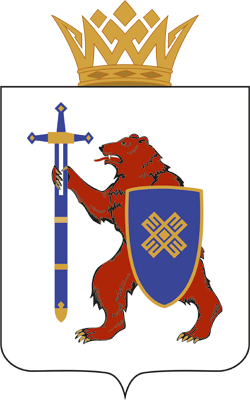 Министерство образования и науки Республики Марий ЭлОтдел государственного контроля (надзора) в сфере образования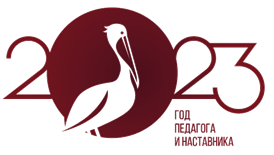 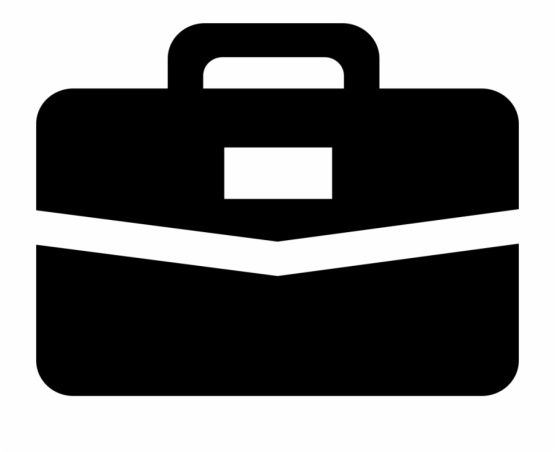 Перевод  на обучение по индивидуальному учебному плану  № п/пЗаголовок документаНомералистов1231.ПОЛОЖЕНИЕ о порядке обучения по индивидуальному учебному плану3-172.Приложение 1. Форма заявления о переводе на обучение по ИУП183.Приложение 2. Форма ИУП194.Приложение 3. Форма расписания занятий по ИУП205.Приложение 4. Форма  графика  индивидуальных консультаций216.Приложение 5. Форма заявления об обучении на дому227.Приложение 6. Форма договора об обучении на дому23-258.Управленческие решения по направлению деятельности (примерные формы) (закрытая часть Кейса)9.Форма приказа об обучении по ИУП26-2710.Форма - Индивидуальный  учебный план2811.Форма приказа об организации обучения на дому29-3012.Приложение к Договору о получении образования на дому  ИНДИВИДУАЛЬНЫЙ УЧЕБНЫЙ ПЛАН обучающегося на дому  3113.Форма - Расписание занятий обучающегося на период обучения3214.Форма – График консультаций обучающегося на период обучения3315.Перечень НПА, используемых при подготовке кейса34-37Принято на Педагогическом советеорганизационно-правовая форма (кратко) наименование организации (полностью) Протокол № ___ от «_____» __________ г.                                       число, месяц, год «Утверждаю»Директор (руководитель)организационно-правовая форма (кратко) наименование организации (полностью) Фамилия, имя, отчествоПриказ № ___ от «_____» __________ г.                                    число, месяц, год  "__" _____20_г. ___ ч.____ мин. _________________   (дата и время проведениязаседания)_____________________________(место проведения заседания и (или) способ дистанционного участия членов коллегиального органа в заседании,  а в случае заочного голосования – дата, до которой принимались документы, содержащие сведения о голосовании членов совета и способ отправки этих     документов)№ ____________________          номер протоколаПредседательнаименование должности  инициалы и фамилияСекретарь наименование должности  инициалы и фамилия Присутствовали:учителя _______________________
_______________________
_______________________
________________________инициалы и фамилии Председательнаименование должности  инициалы и фамилияСекретарьнаименование должности  инициалы и фамилия Директору (руководитель)организационно-правовая форма (кратко) наименование организации (полностью) Фамилия, имя, отчество___________________________________________фамилия, имя, отчество (при наличии) заявителя _________________________________________________________________________________________________________________________________адрес заявителя, телефон, e-mail академической задолженности _____________________________________________________необходимостью длительного лечения ускоренным обучением _____________________________________________________произведенным  зачетом  результатов  освоения  учебных  предметов,  курсов, дисциплин (модулей) _____________________________________________________наличием потребности и возможностями (для обучающегося с ограниченными возможностями здоровья)_____________________________________________________наличием потребности и возможностями (для одаренных и высокомотивированных учащиеся) _____________________________________________________ПРИЛОЖЕНИЕ 2 к ПоложениюУТВЕРЖДЕН  приказом ООот____________№____Предметные  областиУчебные предметы (курсы, модули)  учебного планакол-во часов в неделю (всего)занятияконсультации промежуточная аттестацияПредметные  областиУчебные предметы (курсы, модули)  учебного планакол-во часов в неделю (всего)количество часов в неделюколичество часов в неделюколичество часов в неделю ИтогоПРИЛОЖЕНИЕ 3 к ПоложениюУТВЕРЖДЕНО  приказом ООот____________№____Учебные предметы (курсы, модули)  учебного планКоличество часов  в  неделюДень проведения занятияВремя занятияКабинетФ.И.О. педагогического работникаПРИЛОЖЕНИЕ 4 к ПоложениюУТВЕРЖДЕН  приказом ООот____________№____Учебные предметы (курсы, модули)  учебного планВремя  проведения консультации Форма проведенияконсультацииКабинетФ.И.О. педагогического работникаПРИЛОЖЕНИЕ 5 к ПоложениюДиректору (руководитель)организационно-правовая форма (кратко) наименование организации (полностью) Фамилия, имя, отчество___________________________________________фамилия, имя, отчество (при наличии) заявителя _________________________________________________________________________________________________________________________________адрес заявителя, телефон, e-mail ПРИЛОЖЕНИЕ 6 к Положениюосновной общеобразовательной программы _уровень ООП общего образования _____________________________________________________адаптированной основной общеобразовательной программы _____________________________________________________ФИОпедагогическогоработникаУчебные предметы (курсы, модули) учебного планаЧасы в неделюI полугодие  II полугодие I полугодие   II полугодиеУТВЕРЖДЕН  приказом ООот____________№____Предметные  областиУчебные предметы (курсы, модули)  учебного планакол-во часов в неделю (всего)занятияконсультации промежуточная аттестацияПредметные  областиУчебные предметы (курсы, модули)  учебного планакол-во часов в неделю (всего)количество часов в неделюколичество часов в неделюформаИтого№Ф.И.О. учителяНагрузка в неделюНагрузка в неделюПромежуточная аттестация1часовзанятийформа111ФИОпедагогическогоработникаУчебные предметыучебного планаЧасы в неделюI полугодие  II полугодие I полугодие   II полугодиеУтверждаю ______________     Ф.И.О. руководителя образовательной организации__________ 20__ г.Предметные  областиУчебные предметы кол-во часов в неделю всегоПромежуточная аттестация/форма Обязательная часть Обязательная часть Обязательная часть Обязательная часть ИтогоИтогоЧасть, формируемая участниками образовательных отношенийЧасть, формируемая участниками образовательных отношенийЧасть, формируемая участниками образовательных отношенийЧасть, формируемая участниками образовательных отношенийВнеурочная деятельность:Коррекционно-развивающая область Внеурочная деятельность:Коррекционно-развивающая область Внеурочная деятельность:Коррекционно-развивающая область Внеурочная деятельность:Коррекционно-развивающая область Итого:Итого:Внеурочная деятельностьВнеурочная деятельностьУТВЕРЖДЕНО  приказом ООот____________№____Учебные предметы (курсы, модули)  учебного планКоличество часов  в  неделюДень проведения занятияВремя занятияКабинетФ.И.О. педагогического работникаУТВЕРЖДЕН  приказом ООот____________№____Учебные предметы (курсы, модули)  учебного планВремя  проведения консультации Форма проведенияконсультацииКабинетФ.И.О. педагогического работника